												OMB #:  0925-0605Expiry Date: 10/31/2011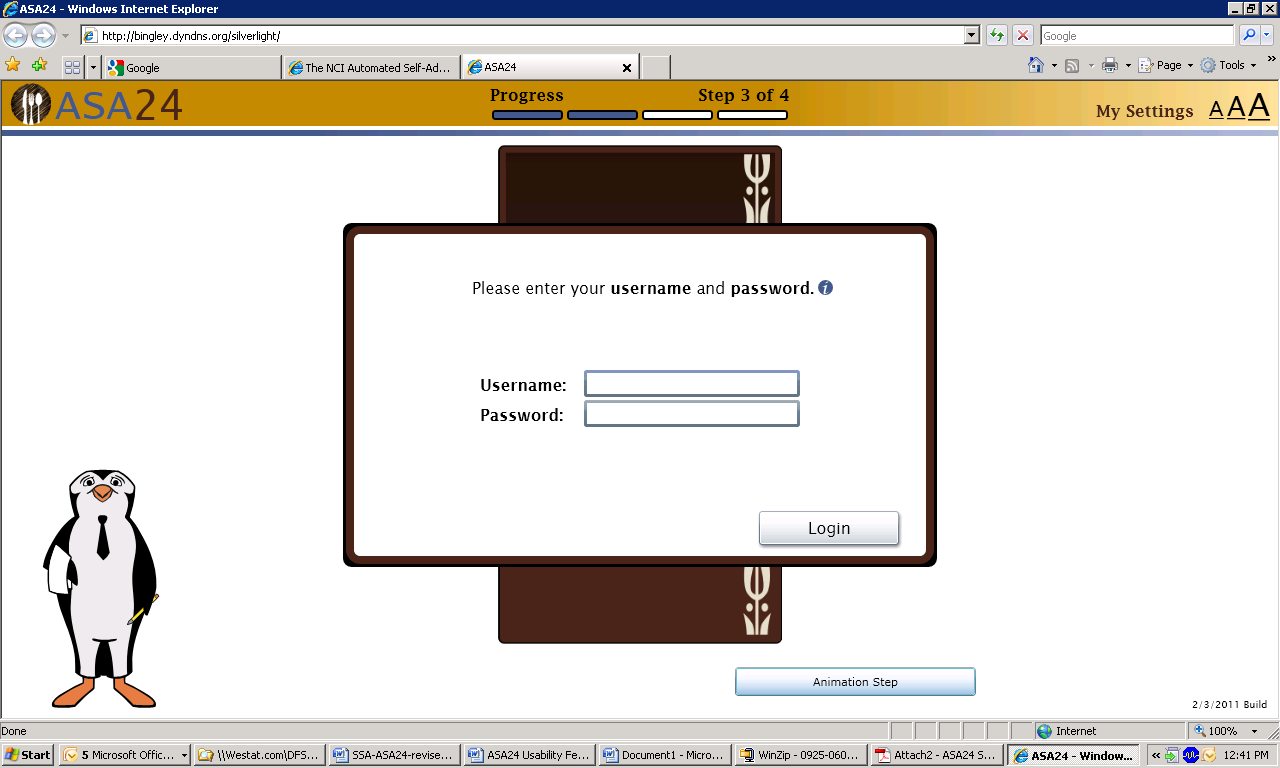 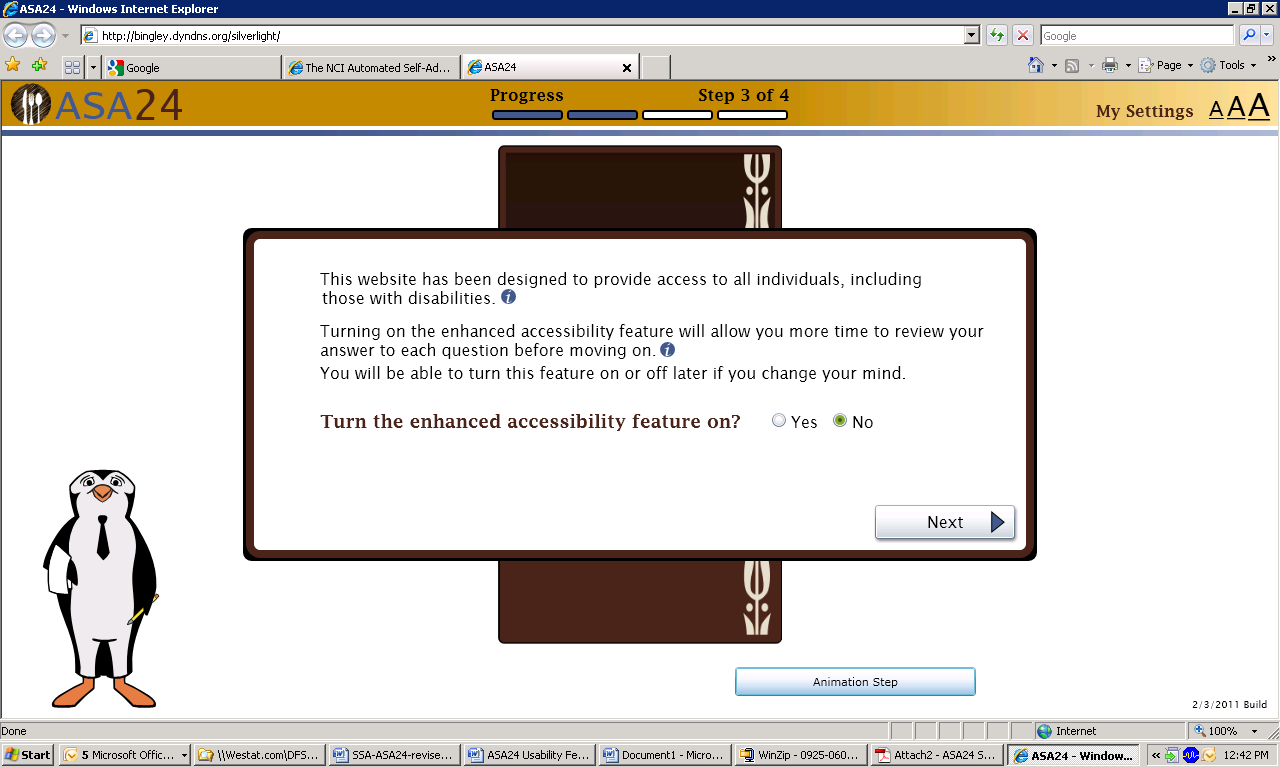 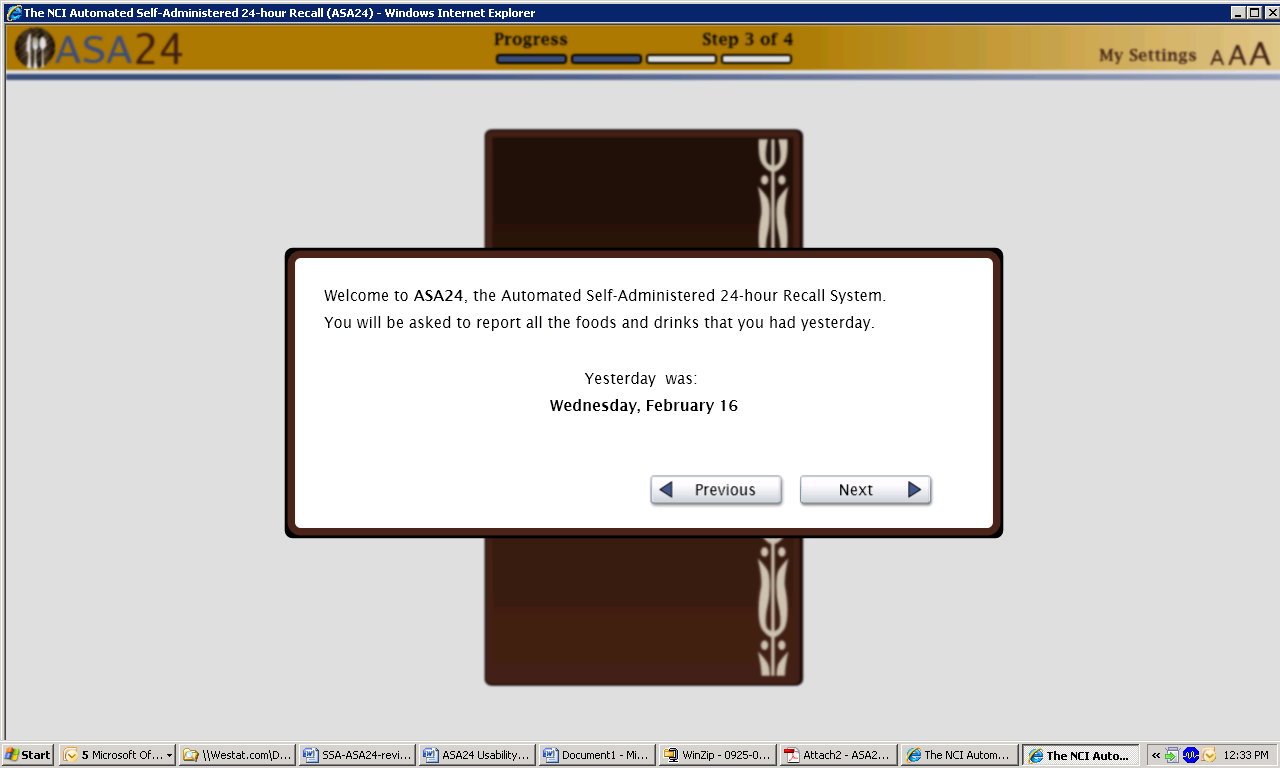 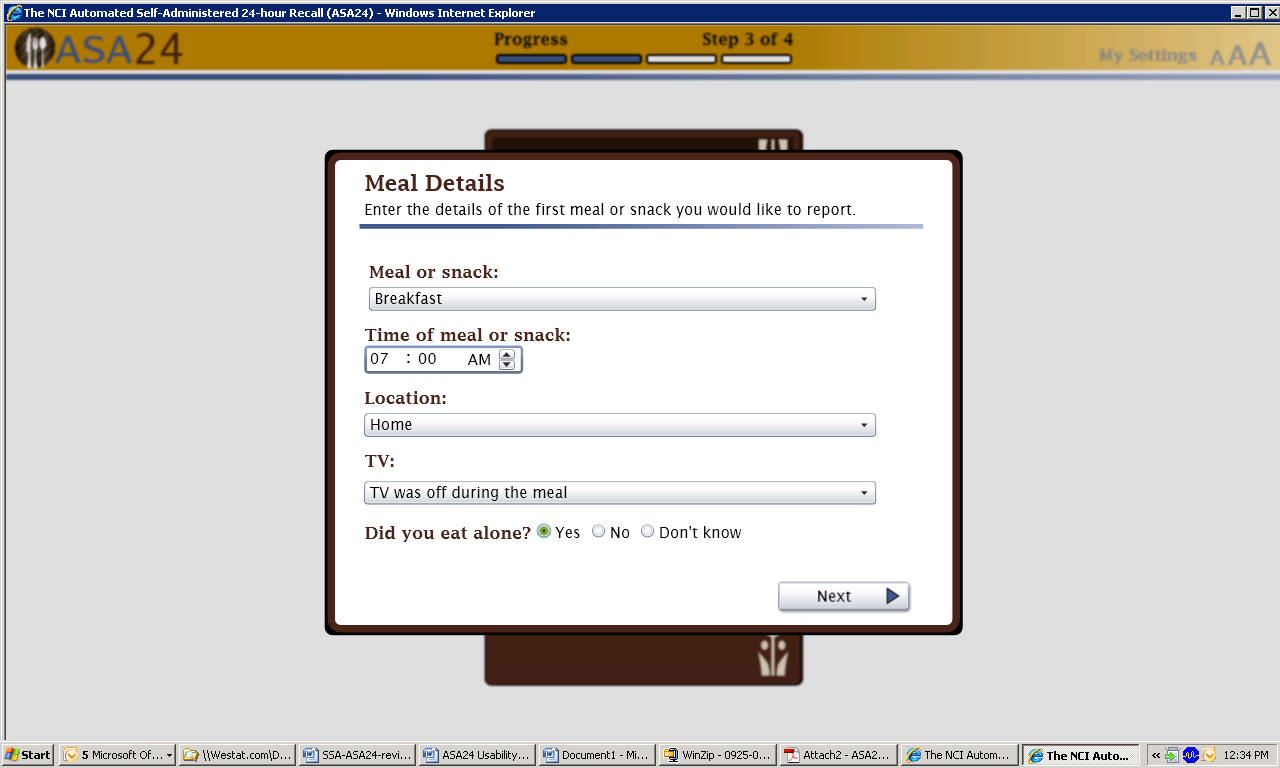 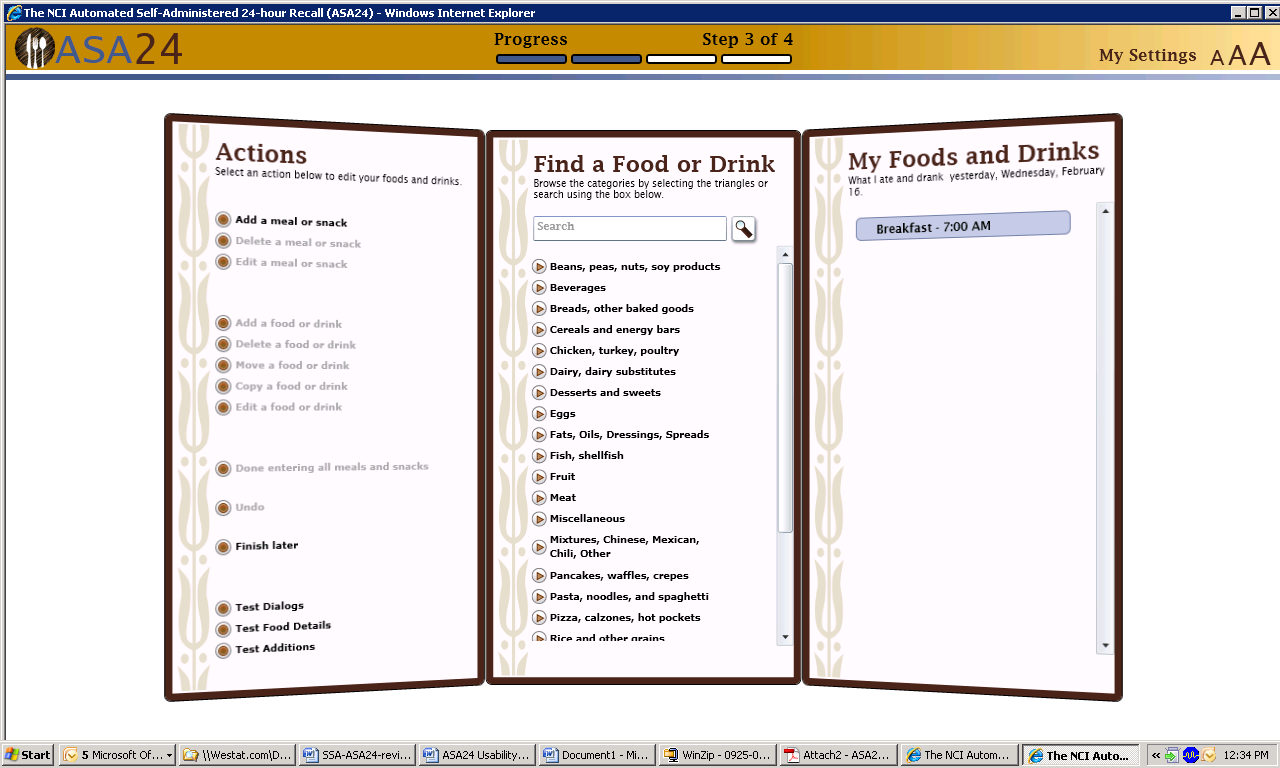 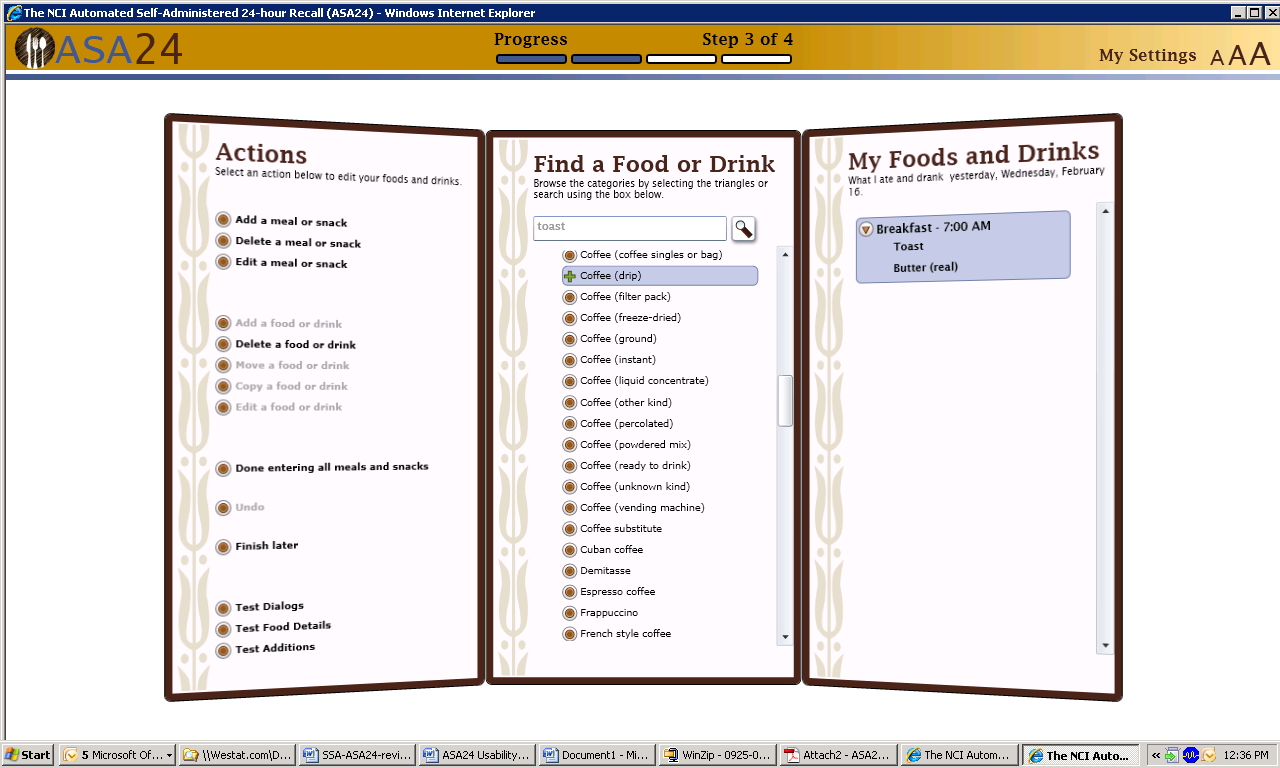 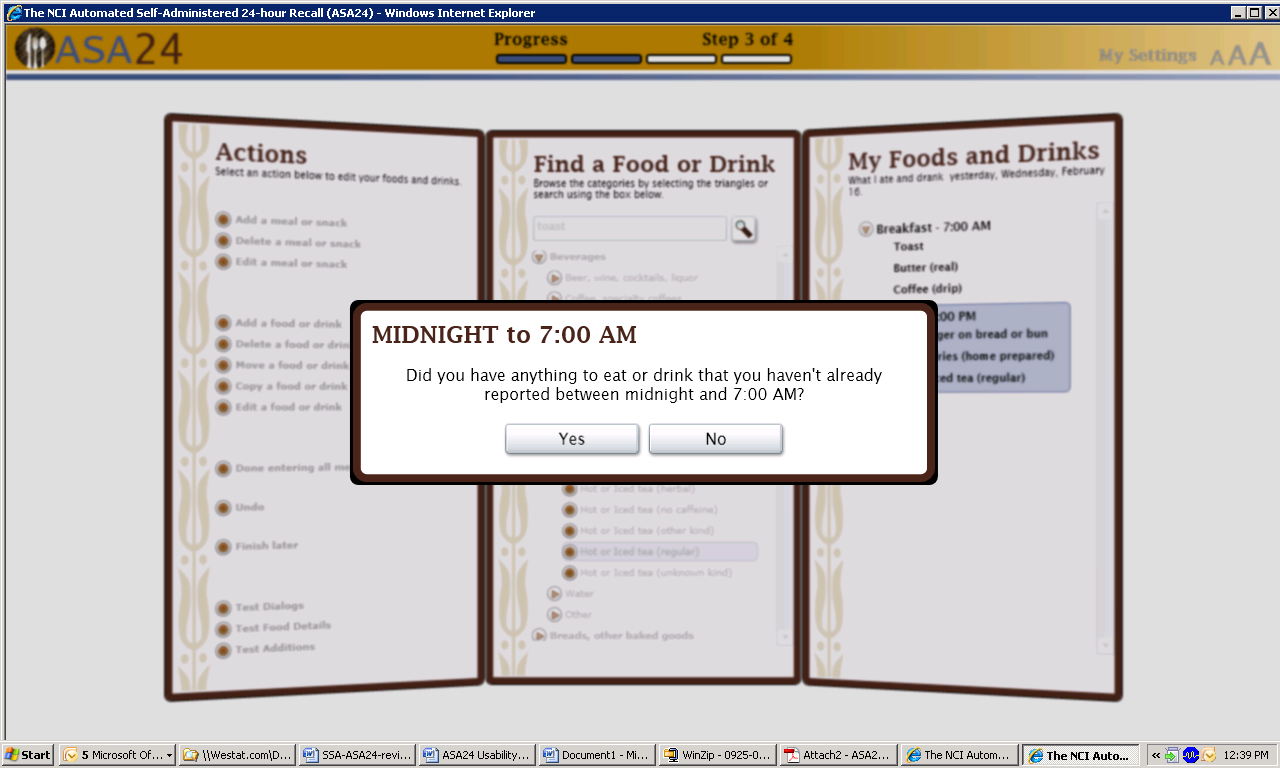 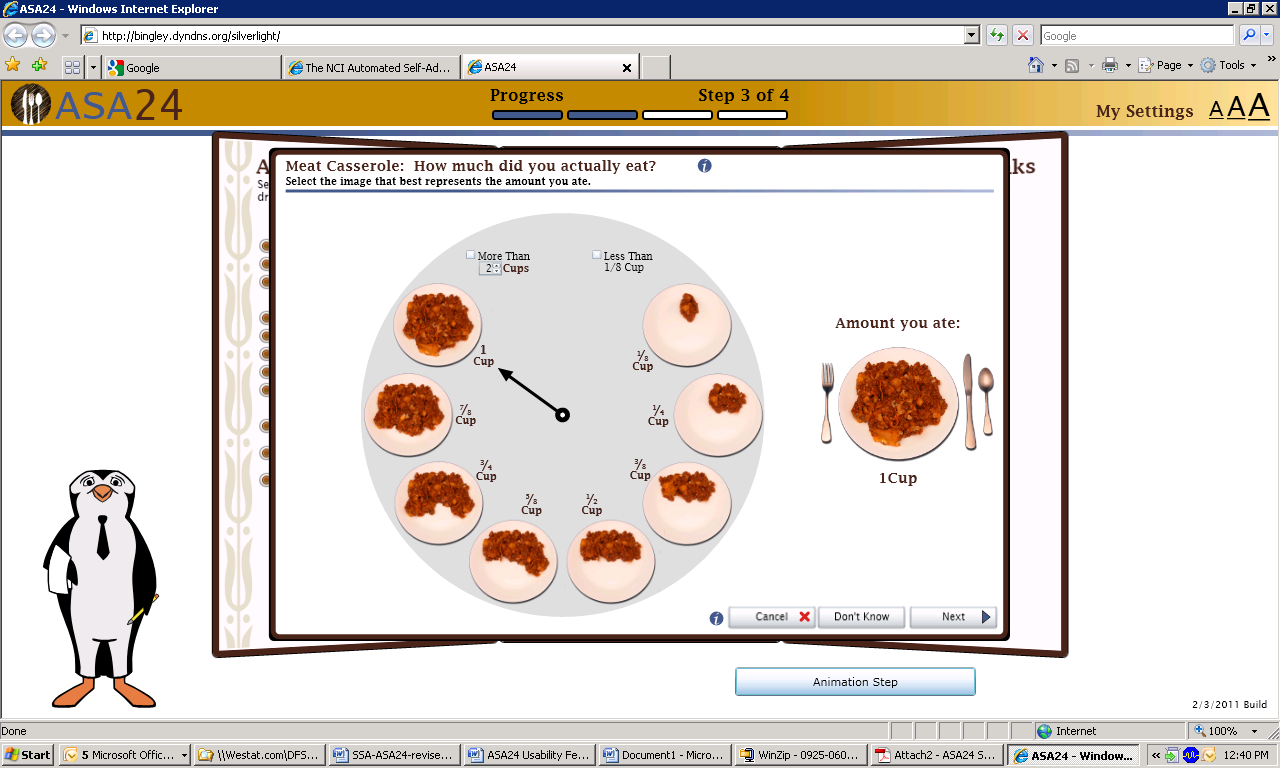 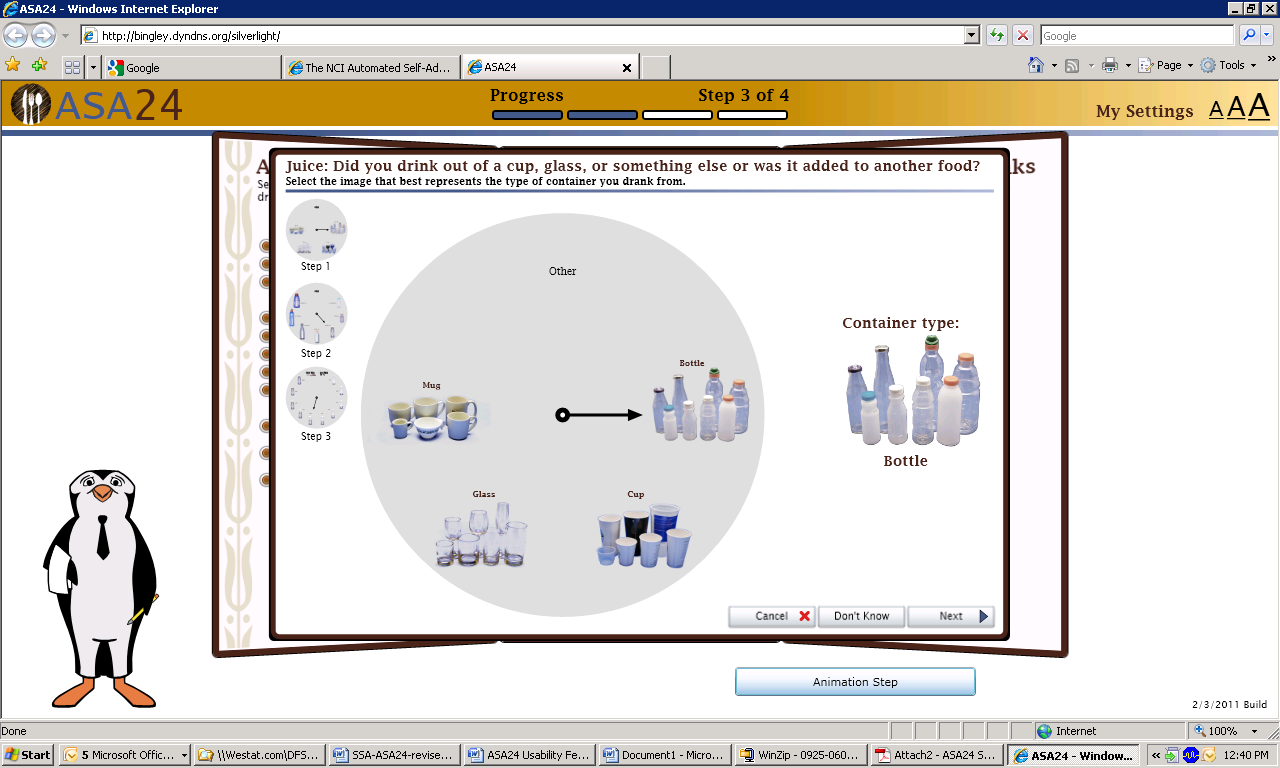 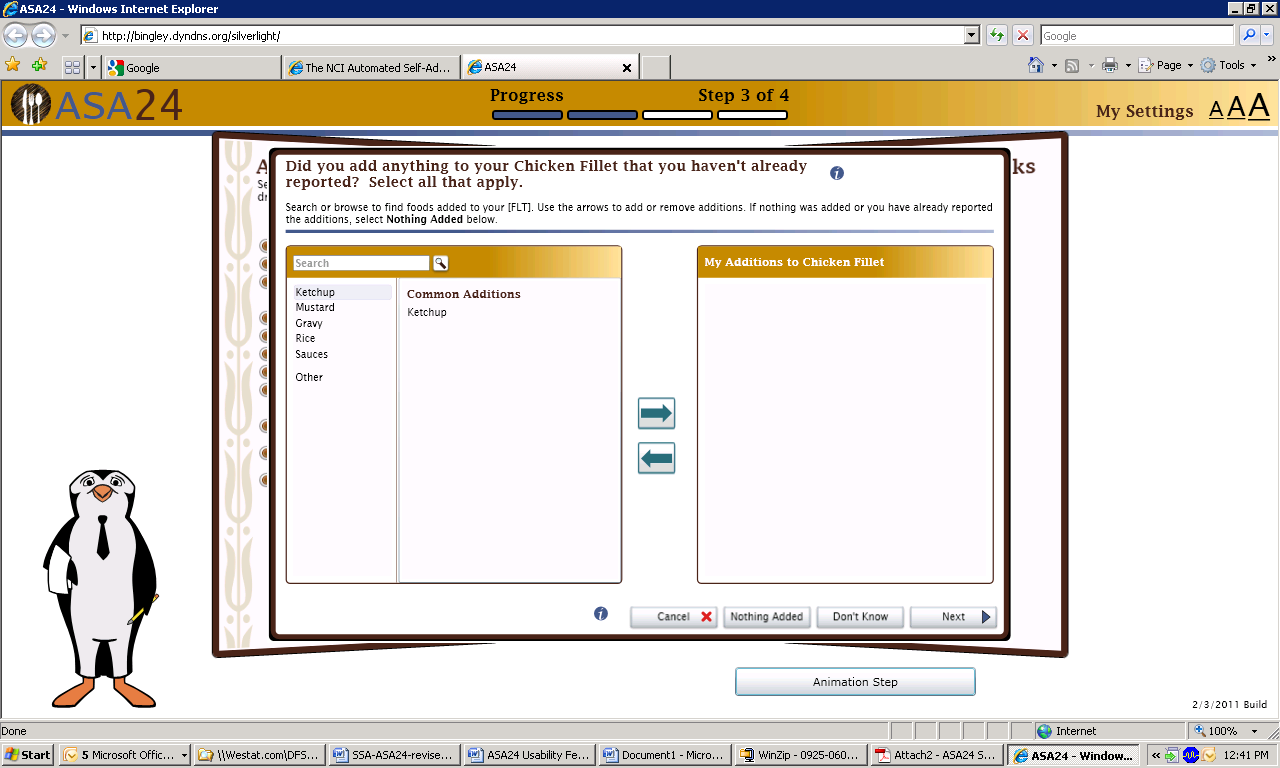 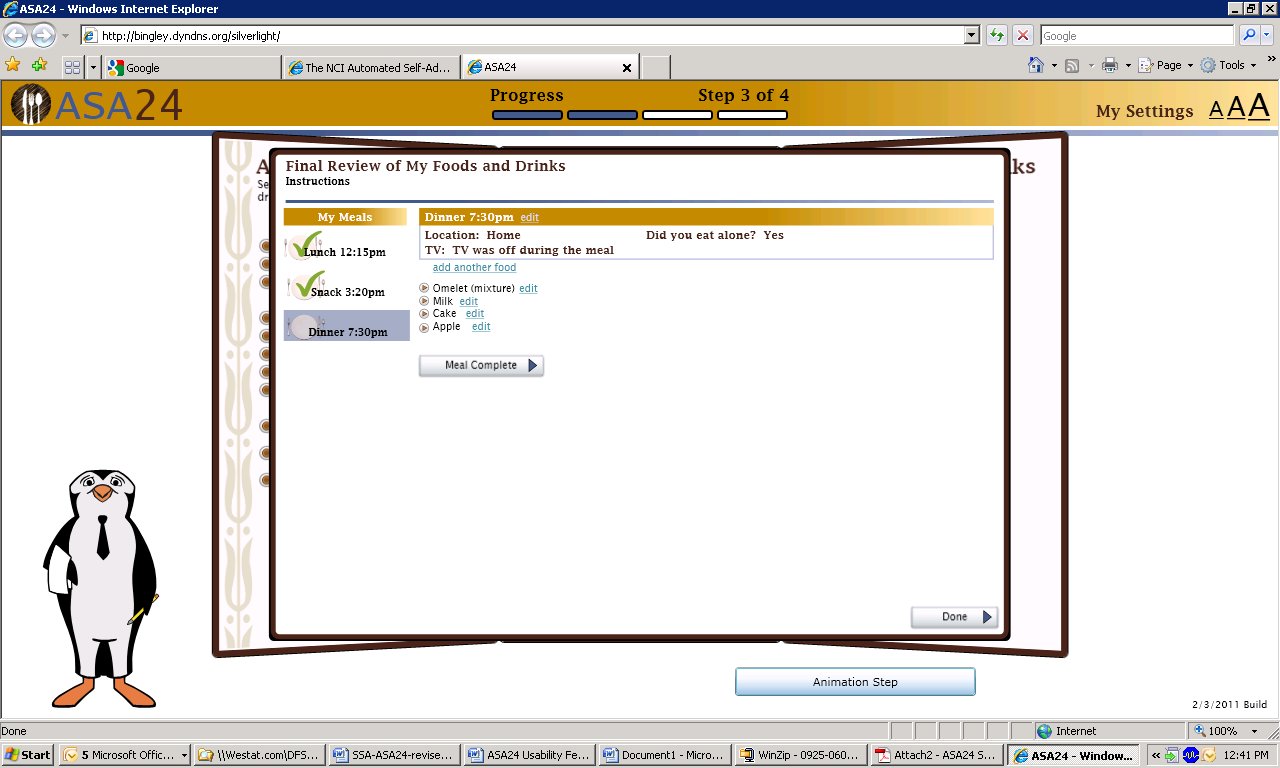 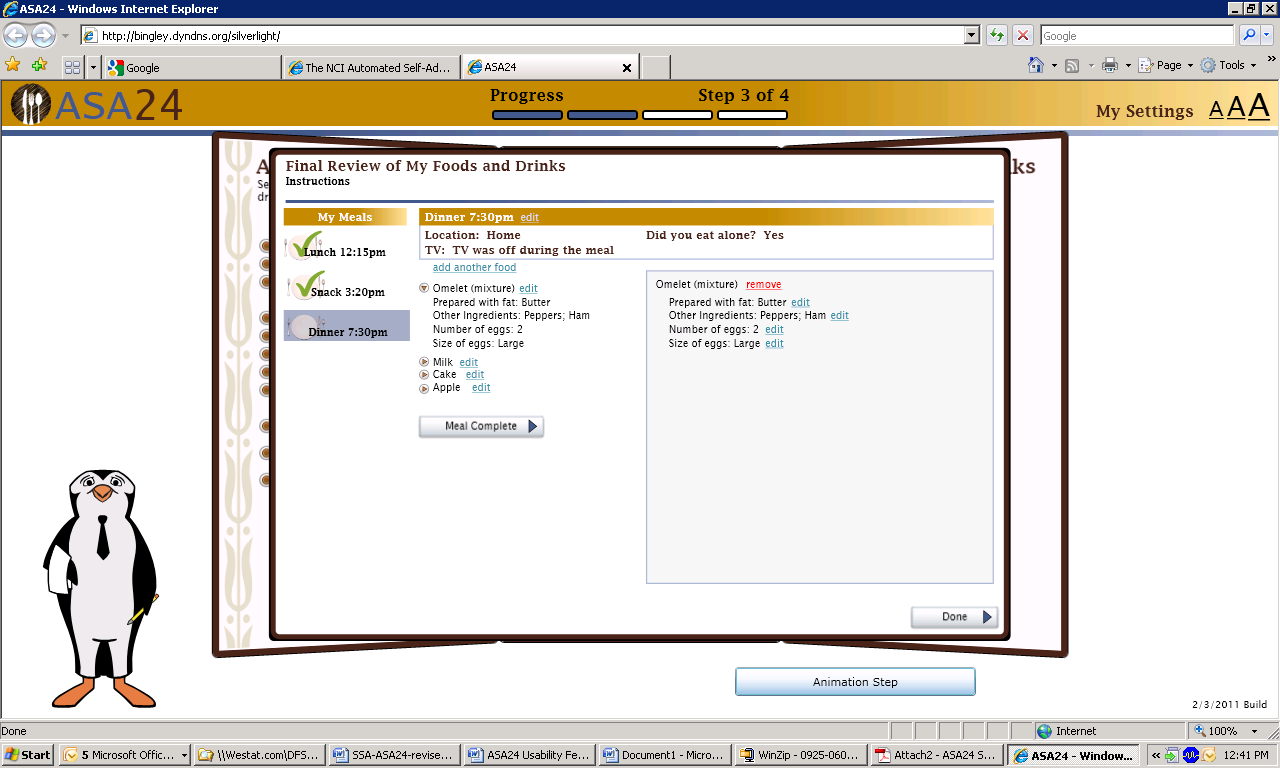 